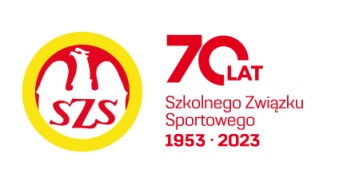 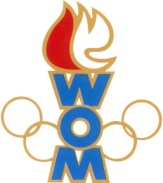 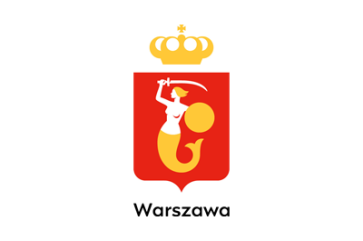 LVII WOMKOMUNIKAT KOŃCOWY ZAWODÓW FINAŁOWYCHW TENISIE STOŁOWYM  CHŁOPCÓW - DZIECI W ROKU SZK.2023/2024Zespoły Wawra i Zoliborza nie zgłosiły się na zawodyMiejsceSzkołaDzielnicaPkt. WOM1Niepubliczna Szkoła Podstawowa nr 47 PrimusUrsynów162Zespół Szkół nr 74Rembertów143Szkoła Podstawowa nr 385Wesoła124Szkoła Podstawowa nr 29Śródmieście105Szkola Podstawowa Niepubliczna nr 74Bielany86Bednarska Szkoła PodstawowaOchota77Katolicki Zespół EdukacyjnyWola67Społeczna Szkoła Podstawowa nr 11 STOTargówek69Prywatna Szkoła Podstawowa nr 98 DIDASKOPraga Południe49Szkoła Podstawowa nr 354Praga Północ49Szkoła Podstawowa nr 205Mokotów49Szkoła Podstawowa nr 344Białołęka413Szkoła Podstawowa nr 382Ursus213Szkoła Podstawowa nr 341Bemowo213Szkoła Podstawowa nr 358Wilanów213Szkoła Podstawowa nr 87Włochy2